Jižní AmerikaV dnešní hodině podrobněji prozkoumáme Jižní Ameriku, na jejímž objevování se významně podíleli také Češi. Hydrolog Bohumír Janský a jeho tým přepsali učebnice zeměpisu, když dokázali, že nejdelší řekou světa není Nil, ale Amazonka. Připomeneme si problém s pěstováním koky v Kolumbii a navštívíme Bolívii, na jejímž území se nachází největší světové zásoby lithia, důležité suroviny pro výrobu baterií.Video 1: Kde pramení Amazonka, nejdelší řeka světaVideo 2: Kokainový byznys v KolumbiiVideo 3: Uyuni: Největší solná pláň na světěVhodné pro 2. stupeň ZŠ a SŠ.Časová náročnost pracovního listu je asi 20 minut (délka všech tří videí je přibližně 11 minut).Na základě informací ve školním atlase vyber z následující nabídky přítoky Amazonky a rozděl je na levé a pravé: Negro, Madeira, Paraná, Orinoko, Tapajós, Magdalena.Levé přítoky Amazonky NEGROPravé přítoky Amazonky MADEIRA, TAPAJÓSZhlédni úvodní část videa 1 (asi první 2 minuty) a urči, zda jsou následující tvrzení pravdivá. Chybná tvrzení oprav.Zdrojnici Amazonky tvoří řeka Apurímac a její přítoky. PRAVDA X NEPRAVDAPramen řeky Amazonky se nachází v západní Brazílii. PRAVDA X NEPRAVDA (JIŽNÍ PERU)Tým Bohumíra Janského objevil pramen Amazonky v roce 2000. PRAVDA X NEPRAVDAŘeka Nil je o 200 km kratší než Amazonka. PRAVDA X NEPRAVDA (500 KM)Kolumbie je dlouhodobě největším světovým pěstitelem koky. Na základě informací ve videu 2 (z roku 2018) a následujícího textu (z roku 2022) doplň do tabulky údaje o vývoji rozlohy plantáží s kokou v Kolumbii. Poté odpověz na otázky pod tabulkou.Zatímco v roce 2020 se koka v Kolumbii pěstovala podle OSN na 143 000 hektarech, o rok později to bylo 204 000 hektarů. Vzrostla i produkce kokainu, který se z této jihoamerické země vyváží, a to z 1010 tun ročně na 1400 tun. Nejvíce se kokain vyváží z Kolumbie do Spojených států a do Evropy.Boj proti rozšiřování osevních ploch a produkci kokainu komplikuje větší množství gangů, které se této výnosné činnosti věnují a které nahradily levicovou gerilu FARC. Ta uzavřela v roce 2016 mírovou dohodu s vládou a většina jejích členů posléze složila zbraně.V posledních letech se staly plantáže s kokou i místem obživy pro tisíce venezuelských migrantů, kteří utíkají ze své vlasti před ekonomickou krizí a represemi autoritářského režimu.(Zdroj: https://www.idnes.cz/zpravy/zahranicni/kolumbie-koka-osn-unodc-kokain-drogy.A221021_091358_zahranicni_hovo, upraveno)Tab: Rozloha plantáží s kokou v KolumbiiO kolik procent se zvětšila rozloha plantáží koky mezi roky 2016 a 2021?TÉMĚŘ 40 %Kolik lidí zemřelo v USA v roce 2017 kvůli konzumaci kokainu?14 000 LIDÍPovedl se kolumbijské vládě splnit cíl zlikvidovat 70 % kokainových plantáží?NE, ROZLOHA SE VÝRAZNĚ ZVÝŠILARostliny koky se likvidují také herbicidem glyfosátem. Jaké účinky na lidské zdraví má tato látka?JE KARCINOGENNÍZhlédni video 3 a doplň v textu chybějící informace o největším přírodním bohatství Bolívie.Salar de Uyuni ležící v nadmořské výšce téměř 4 000 metrů nad mořem je největší zásobárnou SOLI na planetě. V minulosti byla pláň součástí obrovského prehistorického JEZERA. Těží se tu i další suroviny, například sodík, hořčík a zejména LITHIUM, důležitá surovina pro výrobu baterií. Současnou podobu získala Salar Uyuni před 11 000 lety, kdy původní jezero vyschlo. Na ostrově uprostřed solné pláně rostou KAKTUSY.Co jsem se touto aktivitou naučil/a:………………………………………………………………………………………………………………………………………………………………………………………………………………………………………………………………………………………………………………………………………………………………………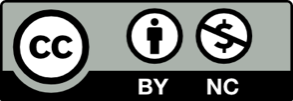 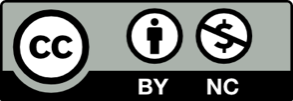 rok2016201720202021rozloha (ha)146 000171 000143 000204 000